PUBLIC MEETING NOTICE 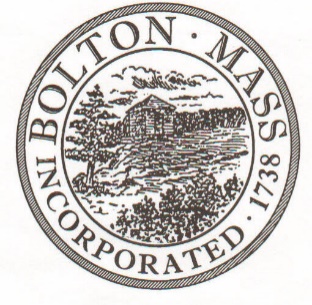 TO OFFICE OF THE BOLTON TOWN CLERKTIME STAMP		        	               MEETING	   PUBLIC HEARING   (Please underline appropriately)Advisory Committee Meeting AgendaTuesday, February 11th, 20206:30 p.m.Selectmen’s Room, Town Hall, 663 Main StreetTuesday, February 11th, 2020 at 6:30PM in Town Hall6:30 – 6:40 p.m.	Economic Development Committee – 182 (Erik Neyland)6:40 – 7:10 p.m.	Library-610 (Robert Zak/Tricia Nerron/Kelly Collins)7:10 p.m. – 7:15 p.m.	Moderator-114 (Doug Storey)7:15 p.m.		Advisory Committee business (e.g., meeting minutes)BOARD:   Advisory CommitteeDATE:Tuesday, February 11th, 2020TIME:  6:30 PMLOCATION: Town Hall, Selectmen’s Room, 663 Main StreetREQUESTED BY:Jenny Jacobsen Date filed with TC:  1/9/20